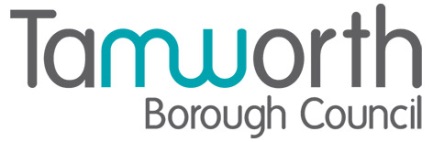 LICENSING ACT 2003Premises Licence SummaryBannatyne Health Club & SpaPart One – Premises DetailsPart TwoDated this 17th May 2022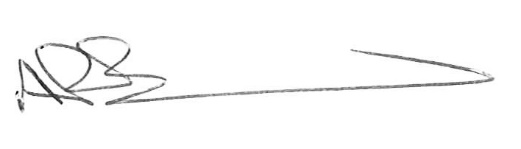 Andrew BarrattChief Executive  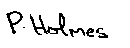 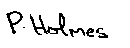 ___________________________________Countersigned:Address to which all communication should be sent:Licensing, Public Protection, Growth, Assets & Environment,Tamworth Borough Council, Marmion House, Lichfield Street, Tamworth, B79 7BZTel 01827 709445 or Fax 01827 709434Postal address of premises, or if none, ordnance survey map reference or descriptionBannatyne Health Club & SpaBonehill Road, Tamworth, Staffordshire, B78 3HN Postal address of premises, or if none, ordnance survey map reference or descriptionBannatyne Health Club & SpaBonehill Road, Tamworth, Staffordshire, B78 3HN Post Town                Tamworth   Post Code    B78 3HNTelephone number  01827 301400Telephone number  01827 301400Where the licence is time limited the datesThis licence is not time limitedLicensable activities authorised by the licence Supply of Alcohol (On Sales)Opening hoursThe times the licence authorises the carrying out of licensable activitiesSupply of Alcohol (On Sales)The times the licence authorises the carrying out of licensable activitiesSupply of Alcohol (On Sales)The times the licence authorises the carrying out of licensable activitiesSupply of Alcohol (On Sales)FromToSunday10:0020:00Monday10:0022:00Tuesday10:0022:00 Wednesday10:0022:00Thursday10:0022:00Friday10:0022:00Saturday10:0020:00 The times the licence authorises the carrying out of licensable activitiesOpening hoursThe times the licence authorises the carrying out of licensable activitiesOpening hoursThe times the licence authorises the carrying out of licensable activitiesOpening hoursFromToSunday08:0020:00Monday06:0022:00Tuesday06:0022:00Wednesday06:0022:00Thursday06:0022:00Friday06:0022:00Saturday08:0020:00Where the licence authorises supplies of alcohol whether these are on and/or off suppliesOn SuppliesName, (registered) address of holder of premises licenceBannatyne Fitness LimitedPower House, Haughton Road, Darlington, DL1 1STTelephone - 01325 356677 Registered number of holder, for example company number, charity number (where applicable)03287770Name of designated premises supervisor where the premises licence authorises the supply of alcohol Mr Joseph Anthony McEvoyState whether access to the premises by children is restricted or prohibitedAccess is restricted 